Presseinformation»Land unter Schnee« von Julia HeineckeMeßkirch, September 2022Jahrhundert-Schneesturm
Der neue Roman von Julia Heinecke Weihnachten 1978 in  Schleswig-HolsteinDie Autorin hat die Schneekatastrophe in ihrer Heimat miterlebtErgreifend erzählt sie von den verschiedensten Schicksalen während der viertägigen IsolationZum BuchTobi ist enttäuscht: Zu Weihnachten ist kein Schnee in Sicht, um seinen neuen Schlitten auszuprobieren. Doch am 28. Dezember 1978 ändert sich das Wetter schlagartig. Innerhalb kürzester Zeit fallen die Temperaturen, eisiger Wind kommt auf. Vier Tage tobt ein Schneesturm unbekannten Ausmaßes und trifft die Menschen völlig unvorbereitet. Nach einem rauschenden Polterabend findet eine Busfahrt mitten in der Nacht ihr abruptes Ende, und statt der Hochzeitsgesellschaft entsteht im »Krog« eine Gemeinschaft aus Wirtsfamilie und Gestrandeten. Dr. Hans Fink macht sich im starken Schneetreiben auf, um seiner Mitarbeiterin bei der viel zu frühen Geburt ihres Kindes beizustehen. Er weiß nicht, dass sich zur gleichen Zeit seine Schwägerin Sibylle und ihr Mann Thomas in hilfloser Lage in ihrem eingeschneiten Auto befinden. Auf dem Truelsenhof wiederum bricht ohne Strom die Viehversorgung zusammen. Und je länger der Schneesturm anhält, desto größer wird Willi Moretzkas Problem: Der Rentner braucht dringend neuen Alkohol.Die AutorinJulia Heinecke wurde in Berlin geboren, wuchs im nördlichen Schleswig-Holstein auf und erlebte die Schneekatastrophe als Kind mit eigenen Augen. Sie absolvierte eine Übersetzer-/Dolmetscherausbildung und studierte anschließend Kulturwissenschaften. Heute lebt und arbeitet Julia Heinecke als freiberufliche Übersetzerin, Lektorin, Texterin und Autorin in Freiburg im Breisgau. In mehreren Publikationen hat sie sich sowohl auf Sachebene als auch in Romanform mit der Kulturgeschichte des Schwarzwaldes auseinandergesetzt. »Land unter Schnee« ist ihr erster Roman, der in ihrer alten Heimat Angeln spielt.Mehr Informationen zur Autorin unter: www.julia-heinecke.deLand unter SchneeJulia Heinecke275 SeitenEUR 13,00 [D] / EUR 13,40 [A]ISBN 978-3-8392-0274-6Erscheinungstermin: 14. September 2022Kontaktadresse: Gmeiner-Verlag GmbH Laura OberndorffIm Ehnried 588605 MeßkirchTelefon: 07575/2095-154Fax: 07575/2095-29laura.oberndorff@gmeiner-verlag.dewww.gmeiner-verlag.deCover und Porträtbild zum Download (Verlinkung hinterlegt)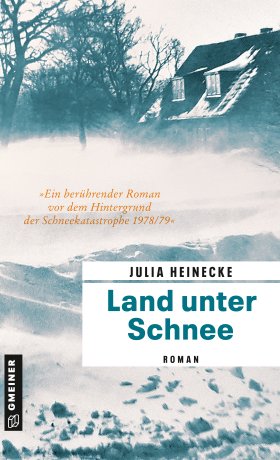 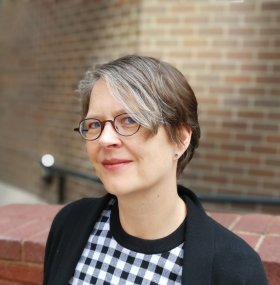 			           Bildrechte © R. Mueller Anforderung von Rezensionsexemplaren:Julia Heinecke »Land unter Schnee«, ISBN 978-3-8392-0274-6Absender:RedaktionAnsprechpartnerStraßeLand-PLZ OrtTelefon / TelefaxE-Mail